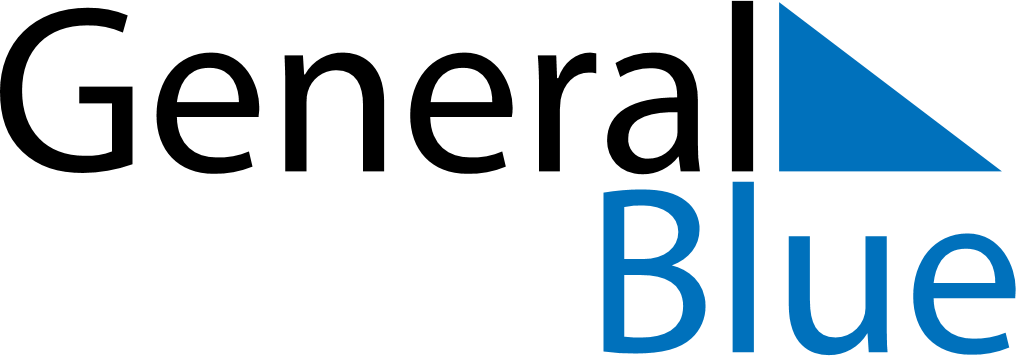 April 2029April 2029April 2029VenezuelaVenezuelaMONTUEWEDTHUFRISATSUN1Easter Sunday2345678910111213141516171819202122Declaration of Independence2324252627282930